Приложение 5 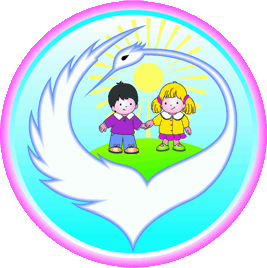 677014 г. Якутск, ул. Можайского, 15/4, тел./факс: (4112), 23-17-96, 23-00-34, e-mail: dd_bereginya@mail.ru, ОКПО 55670555, ОГРН 1021401065509, ИНН/КПП 1435124250/143501001, БИК 04980500115 декабря   2015  г.     Участие воспитанников в мероприятиях муниципального, регионального, международного уровня за I полугодие 2015-2016 учебного года Зам.директора по УВР                                                  А.П. Егорова1 июня 2016 г. Участие воспитанников в мероприятиях муниципального, регионального, международного уровня за II полугодие 2015-2016 учебного года Зам.директора по УВР                                                  А.П. ЕгороваМуниципальное казенное учреждение«Специальный (коррекционный) детский дом для детей-сирот и детей, оставшихся без попечения родителей,с ограниченными возможностями здоровья  «Берегиня» городского округа «город Якутск»«Берегиня»доруобуйаларынан хааччахтаммыт, тулаайах уонна тороппут коруутэ-истиитэ суох хаалбыт оголорго аналлаах коррекционнай ого дьиэтэДьокуускай куорат уокуругун муниципальнай уорэгирииказеннай тэрилтэтэМероприятие, организатор Дата Участник Название выступления Результат Руководитель Общегородской праздник «День города-2015», посвященный Году литературы в РФ, Году предпринимательства в РС(Я) и Году солидарности в ГО «город Якутск», под девизом «Прояви солидарность – сделай свой город лучше!» 13 сентября  2015Журавлева Лариса  Песня «За мечтой» Сертификат участника Козлов А.Г.«Трудовое лето – 2015» 13 сентября  2015Танцевальный коллектив «Радуга»: Белкина Настя Журавлева Кристина Меркулова Алена Стручков ДианаБашкирский танец Грамота ГКУ РС(Я) «Центр занятости населения города Якутска» за добросовестный труд, творческую инициативу, активную жизненную позицию и неоценимый вклад в развитие родного города Данилов МаксимЕгоров ВалераМедведев СамирСтручкова Диана Холиков АлишерЕфремова Л.П.Праздничный концерт ЯГОМО «Подросток» 18 сентября 2015 г. Театр моды «Жемчужинка» Белкина НастяЖуравлева Кристина Журавлева Лариса Меркулова Алена Трифонова Настя Силянгина Юля Стручкова Диана Зебров Рома Сахаутдинов Володя Коллекция «Таинственный Египет» Песня «Синяя птица»Иванова В.А.Шестопалова И.И. Козлов А.Г. Акция «Личный пример» с ОА города Якутска 18 сентября 2015 г. Зыков Стас Сорокин Сергей Устюжанин Максим Данилов Максим Саввина Айта Передали урожай ветеранам Ефремова Л.П. Международный день девочек Трифонова Настя Стручкова Диана Журавлева Лариса Коллективная работа «Подружки Настя и Нина» Кукла «Берегиня» «Северяночка»Человек-паук Сертификаты участников Заровняева О.В.Егорова А.П. Иванова В.А.Константинов А.Д. Праздничный концерт в ДК им. Кулаковского посвященный дню Матери 18 октября 2015 г. Журавлева Лариса Песня «За мечтой» Козлов А.Г. Деловая  игра «Я – лидер»24 октября 2015 г. Белкина Настя Сертификат участника Малышко И.Ю.Заровняева О.В. Конкурс «Мы едины!»6 ноября 2015 7 Белкина Настя Журавлева Критсина Журавлева Лариса Меркулова Алена Трифонова Настя Славянские народы I место в номинации «Национальное блюдо» Романова С.В.Шестопалова И.И.Иванова В.А. XI Межрегиональный фестиваль циркового искусства «Сальто в будущее» 1-4 ноября 2015 г. Цирковая студия «КасКАД»:Зебров Рома Устюжанин Максим Клоунада Диплом за лучшую режиссуру» Константинов А.Д.Республиканские соревнования по кик-боксингу21-22 ноября 2015 г.Сорокин Сергей I место Кутуков А.Р.Иванов В.В. V Общенациональный фестиваль-ассамблея «Будущее России» с участием детей-сиротПервая Ассамблея общественной дипломатии «Будущее России»25-27 ноября 2015 г. Ансамбль хомусистов  «Хомусчаан» Белкина НастяЖуравлева Кристина Журавлева ЛарисаМеркулова Алена Стручкова Диана Егоров Валера Композиция «Пробуждение»Спорт – это жизнь! Диплом лауреата в номинации «Музыка» Диплом лауреата в номинации «Спорт»Ефремова  Л.П. Заровняева О.В. Ефремова Л.П.Семейная метапредметная  олимпиада» среди учащихся 7-9 классов коррекционных школ г. Якутска 4 декабря 2015 г. Саввина Айта Силянгина Юля Метапредметная олимпиада Грамота « Самая интеллектуальная семья» «Знатоки информатики» «Знатоки географии» «Знатоки физики»Заровняева О.В.Петрова А.И. Республиканская профориентационная акция «Мой профессиональный выбор»16-20 ноября 2015 г. Белкина Анастасия Журавлева Кристина, 15 лет Журавлева ЛарисаСтручкова ДианаЗыков СтаниславСахаутдинов ВоваСорокин СергейДанилов МаксимЭкскурсии по предприятиям г. Якутска Романова С.В.III республиканский конкурс по профессиональной ориентации детей-сирот «Профи»10 декабря 2015 г.Журавлева Кристина Профессия «Кинолог» Никитина С.А. Видеосъемки журнала «Кулинарная шкатулка» Декабрь 2015 г. 6 декабря 2015 г. Саввина Айта Журавлева Лариса Силянгина Юля Группа «Радуга» Елочка из мастики Елочка из фруктов Видео мастер-класса на ЯСИА 7, 14, 21 декабря 2015 г. Мастер-класс «Новогодние капкейки» Попова М.П. Соревнования по мини-ориентированию на первенстве МОБУ ДОД СЮТ «Саха-Ориентир» 20 декабря 2015 г.Стручкова Диана Силянгина Юля Трифонова Настя Группа Д-14 Диплом за результативное и активное участие Грамота за  активное участие Сергеев В.В. Елка Главы города 24 декабря 2015 г.Зебров Рома Зыков Стас Журавлева Кристина Сахаутдинов ВоваРоманова С.В. Елка для детей с ТЖС 26 декабря 2015 г. Журавлева Лариса Силянгина ЮляСмирнов Кирилл Президентская елка 26 декабря 2015 г.Стручкова Диана Муниципальное казенное учреждение «Центр помощи и комплексного сопровождения детей-сирот и детей, оставшихся без попечения родителей, с ограниченными возможностями здоровья  «Берегиня» городского округа  «город Якутск»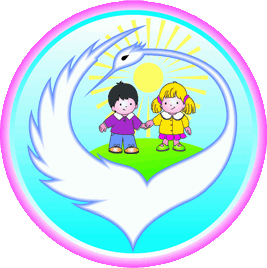 Муниципальнай хааhына тэрилтэтэТулаайах, тѳрѳппүт харалтата суох хаалбыт, доруобуйаларынан хааччахтаах о5олорго кѳмѳ оңорор уонна кэлимник арыаллыыр «Дьокуускай куорат» уокуругун «Берегиня» киинэул. Можайского, д.15/4, г. Якутск, 677014 тел./факс: (4112)  23-17-96, 23-00-34, e-mail: dd_bereginya@mail.ru, ОКПО 55670555, ОГРН 1021401065509, ИНН/КПП 1435124250/143501001, БИК 049805001ул. Можайского, д.15/4, г. Якутск, 677014 тел./факс: (4112)  23-17-96, 23-00-34, e-mail: dd_bereginya@mail.ru, ОКПО 55670555, ОГРН 1021401065509, ИНН/КПП 1435124250/143501001, БИК 049805001ул. Можайского, д.15/4, г. Якутск, 677014 тел./факс: (4112)  23-17-96, 23-00-34, e-mail: dd_bereginya@mail.ru, ОКПО 55670555, ОГРН 1021401065509, ИНН/КПП 1435124250/143501001, БИК 049805001Мероприятие, организаторДатаУчастникНазвание выступленияРезультатРуководительVII Республиканский конкурс циркового искусства на призы заслуженного артиста РФ и РС(Я) Сергея Расторгуева Март,   2016 г.Устюжанин Максим Номер «Чемпион» Студия «КасКАД» Сертификат участника Диплом III степени в номинации «Лучший клоун» Константинов А.Д.I Республиканский фестиваль-конкурс «Мамонтенок-Kids-2016»Бриллиантовый цирк ЯкутииМарт, 2016 г. Устюжанин Максим Номер «Чемпион» Студия «КасКАД»Сертификат участника Константинов А.Д.Норматив по пулевой стрельбе «Меткий стрелок» ДОСААФ России2016 г. Сахаутдинов ВоваПулевая стрельба Удостоверение № 10 Добровольного общества содействия армии,авиации и флоту России (ДОСААФ России)Никитина С.А. Открытое первенство по оборонно-прикладному многоборью «Воин-спасатель» на кубок Петра Лаврентьева в рамках проведения Всероссийских соревнований среди военно-патриотических клубов и других объединений по многоборью всероссийского физкультурно-спортивного комплекса «Готов к труду и обороне» в программе армейских международных игр АрМИ-2016МОБУ СОШ № 16Апрель, 2016 г. Савина АйтаТрифонова НастяАлемасова Нина Грамота за активное участие Грамота за II место на этапе «Равнение на героев» Никитина С.А.Акция «Страна детства» ГКУ ЦРСУ 01 июня 2016 г. Журавлева Кристина Меркулова АленаМихеева АняСаввина Айта Силянгина ЮляСтручкова Диана Трифонова Настя Егоров ВалераЗыков СтасОглоблин Саша Сахаутдинов ВоваСорокин СергейЕгорова А.П. Квест-игра «Будущее в твоих руках» АКБ «Алмазэргиэнбанк» АОФонд «Семья для ребенка»10 июня 2016г. Алемасова Нина Данилов Максим Холиков Алишер Меркулова АленаЖуравлева Кристина Силянгина Юля Участие в игре Надежда армии Студент-отличникЛучший инспектор биржиНадежда армии Сертификат об успешном прохождении квест-игрыЕгорова А.П.Военно-патриотические сборы «Курс молодого бойца» Управление молодежи и семейной политики ОА г. Якутска и общественной организацией «Город Добра»12-18 июня 2016 г. Сахаутдинов Вова Сорокин Сергей Данилов Максим Военно-патриотические сборыИменные свидетельства о прохождении НВП в рамках военно-патриотических сборов «Курс молодого бойца» на базе воинской части 14129Ефремова Л.П. 